سجل متابعة أعمال الطالب في نظام المساراتاسم المعلم:    المقـــــــــــرر :  الدراسات الاجتماعية		                                                 شعبة:   الفصل الدراسي:   الأول     الثاني     الثالث العام الدراسي :  1443هـ 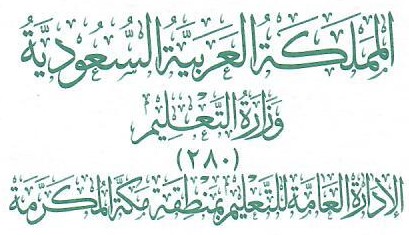 مدرســــــة........................................ الثانوية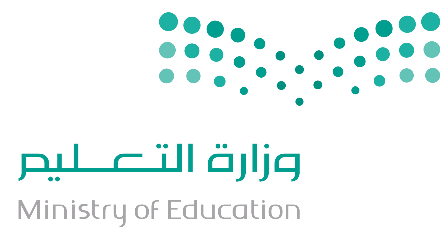 اسم المعلم:اسم المعلم:اسم المعلم:المادة : الدراسات الاجتماعيةالمادة : الدراسات الاجتماعيةالمادة : الدراسات الاجتماعيةالمادة : الدراسات الاجتماعيةالمادة : الدراسات الاجتماعيةالمادة : الدراسات الاجتماعيةالمادة : الدراسات الاجتماعيةالمادة : الدراسات الاجتماعيةالمادة : الدراسات الاجتماعيةالفصل الدراسي :  الأول   الثاني   الثالثالفصل الدراسي :  الأول   الثاني   الثالثالفصل الدراسي :  الأول   الثاني   الثالثالفصل الدراسي :  الأول   الثاني   الثالثالفصل الدراسي :  الأول   الثاني   الثالثالفصل الدراسي :  الأول   الثاني   الثالثالفصل الدراسي :  الأول   الثاني   الثالثالفصل الدراسي :  الأول   الثاني   الثالثالفصل الدراسي :  الأول   الثاني   الثالثالعام الدراسي:  1443هـالعام الدراسي:  1443هـالعام الدراسي:  1443هـماسم الطالب ثلاثياالفترةالفترةالمهام الادائية  (20)المهام الادائية  (20)المهام الادائية  (20)المهام الادائية  (20)المهام الادائية  (20)المشاركة والتفاعل (20)المشاركة والتفاعل (20)المشاركة والتفاعل (20)المشاركة والتفاعل (20)المشاركة والتفاعل (20)المشاركة والتفاعل (20)المشاركة والتفاعل (20)المشاركة والتفاعل (20)اختبارات قصيرة (20)اختبارات قصيرة (20)اختبارات قصيرة (20)اختبار نهاية الفنرة (40)اختبار نهاية الفنرة (40)المجموع (100)النهائية (100)النهائية (100)ماسم الطالب ثلاثياالفترةالفترةواجبات (10)واجبات (10)واجبات (10)واجبات (10)بحوث (10)نشاطات (10)نشاطات (10)نشاطات (10)نشاطات (10)نشاطات (10)المشاركة (10)المشاركة (10)المشاركة (10)اختبارات قصيرة (20)اختبارات قصيرة (20)اختبارات قصيرة (20)اختبار نهاية الفنرة (40)اختبار نهاية الفنرة (40)المجموع (100)النهائية (100)النهائية (100)1ف 1ف 11ف 2ف 21ف 3ف 32ف 1ف 12ف 2ف 22ف 3ف 33ف 1ف 13ف 2ف 23ف 3ف 34ف 1ف 14ف 2ف 24ف 3ف 35ف 1ف 15ف 2ف 25ف 3ف 36ف 1ف 16ف 2ف 26ف 3ف 37ف 1ف 17ف 2ف 27ف 3ف 3